ПРОСТЫЕ ПРАВИЛА ДЛЯ ВСЕХСоблюдайте правила эксплуатации электроприборов:контролируйте состояние электропроводки и электрических розеток;не оставляйте без присмотра включенные в сеть электробытовые приборы;не включайте в одну розетку одновременно несколько энергопотребителей;Соблюдайте правила эксплуатации печей и каминов: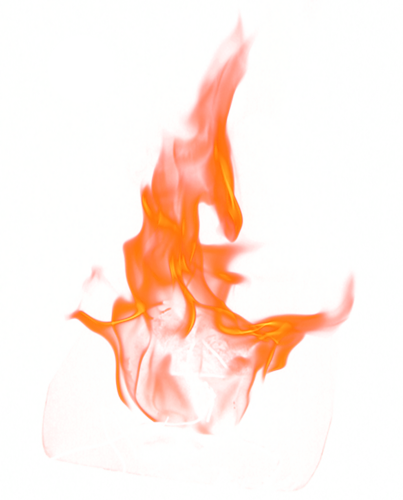 очищайте дымоход не менее 1 раза в 3 месяца;побелите дымоходные трубы и стены, чтобы легче было заметить и заделать трещины и щели;прибейте металлический лист размером 50х70 см на деревянном полу перед топочной дверцей печи, не оставляйте перед топкой сгораемые материалы;топите печи при закрытых  дверцах, не допускайте перекаливания печей;соблюдайте разрыв 25 см от стен печи до деревянных конструкций;прежде, чем ложиться спать, убедитесь, что огонь в печи погас.Соблюдайте правила эксплуатации газовых плит и колонок:не используйте духовку и газовую плиту в качестве обогревательных приборов;двери из помещения, где установлены газовые приборы, должны быть открывающимися по ходу выхода из помещения;примите меры по защите газовых баллонов и газовых труб от воздействия тепла и прямых солнечных лучей;заправленные и пустые газовые баллоны храните вне дома, в проветриваемом помещении, в вертикальном положении;Соблюдайте правила безопасности в жилище:не отогревайте замерзшие отопительные и водопроводные трубы открытым пламенем;будьте предельно аккуратны при курении, не бросайте непогашенные окурки в мусоропровод или с балкона; соблюдайте правила хранения и использования легковоспламеняющихся жидкостей;в целях безопасности приобретите огнетушитель;не загромождайте пути эвакуации;решетки на окнах должны быть распашными и легкосъемными;объясняйте детям опасность игры с огнем.БУДЬТЕ ОСТОРОЖНЫ С ОГНЕМ!Правила пожарной безопасности в лесу: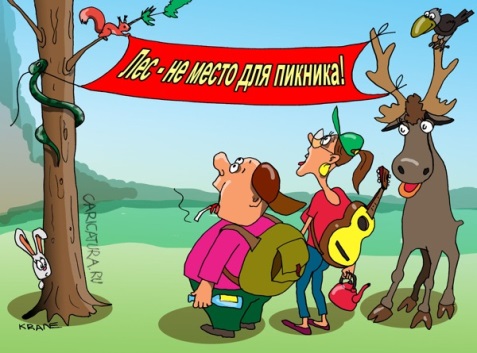 не разводите костер без особой надобности;правильно выбирайте место для костра: на поляне, песчаной или галечной косе реки, озера;не разводите костер вблизи деревьев, хлебного поля, деревянных домов и построек;окопайте место вокруг костра или обложите его камнями;не делайте костер очень высоким, особенно в ветреную и жаркую погоду;не оставляйте костер без присмотра;прежде, чем покинуть место отдыха, залейте костер и убедитесь, что не осталось тлеющих углей; помните, что даже осколки стекла в солнечную погоду могут стать причиной возгораний, поэтому стеклянные бутылки и банки необходимо забирать с собой или закапывать;не используйте пыжи из легковоспламеняющихся или тлеющих материалов;не оставляйте промасленный или пропитанный бензином, керосином или иными горючими веществами обтирочный материал;воздерживайтесь от курения в лесу, в любом случае – не бросайте непотушенные окурки и спички.ПОМНИТЕ! ОГОНЬ КОВАРЕН И БЕСПОЩАДЕН!НА ПОЖАР НУЖНО РЕАГИРОВАТЬ БЫСТРО И НЕ ПОДДАВАТЬСЯ ПАНИКЕБезопасность при лесном пожаренебольшое возгорание затаптывайте, засыпайте землей, заливайте водой, «вбивайте» в землю пламя пучком 1,5-2метровых веток или мокрой одеждой;не уходите, не убедившись, что огонь не разгорится вновь;если вы оказались в зоне пожара, смочите одежду, дышите через мокрый платок, пригнувшись, выходите на дорогу, широкую поляну, берег водоема, в поле, двигаясь навстречу ветру по возможности параллельно фронту пожара;торфяной пожар не пытайтесь тушить самостоятельно – уходите с торфяника, двигаясь против ветра, внимательно осматривая и ощупывая шестом дорогу: горячая земля и дым из нее показывают, что торф выгорает, образуя пустоты, в которые можно провалиться и сгореть;после выхода из зоны пожара сообщите о месте, размерах и характере пожара в администрацию населённого пункта, а так же местному населению.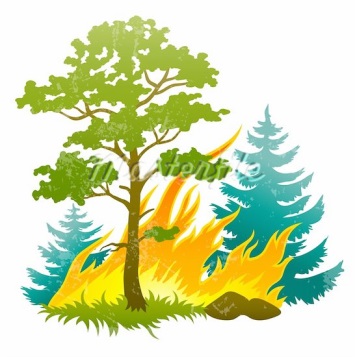 ЕДИНЫЙ ТЕЛЕФОН СЛУЖБЫ СПАСЕНИЯ 112
(звонок со всех операторов связи бесплатный, доступен даже при отсутствии сим-карты)Первая помощь пострадавшему:пострадавшего уложить, предложить обильное питье, дать обезболивающие средства; накрыть ожог чистой тканью, поверх ткани приложить холод;вызвать «Скорую помощь».